Key business networking groups to apply in your regionPlease review the recommended networking groups below and enquire as to whether they have any vacancies.After attending a BNI/4Networking group as a guest initially, should you wish to join, please contact alex.brook@itseeze.com  to arrange for your membership to be paid as part of your franchise package. The invoice is to be raised directly with Head Office. Franchisee: Nick TempletonRegion:  Ashford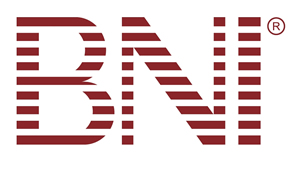 BNI is the most successful business networking referral organisation in the world but only allows one representative from each trade or profession to join any group/chapter.  BNI is very popular, the following chapters had vacancies for a Web designer/consultant at the time of research but you will need to make telephone enquiries to the directors ASAP to see of these are still available.  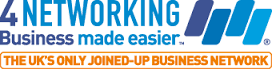 4N is more of a relaxed, fun and friendly networking group which allows more than one profession to join a group.  It is advised to attend more than one group in your region for the best chance of success. These are the groups I you region, stating with the closest to your home address.Other networking groups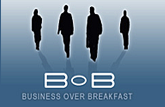 Business over Breakfast (BOB) clubAshford When: FridaysWhere: Ashford Golf Club, Sandyhurst Lane, Ashford, TN25 4NYContact: Roger HowesTel: 07947 638937https://www.bobclubs.com/club/visitor/Ashford/21903Why not visit the Ashford BoB club where you will have the opportunity to meet our current members & other visitors, actively promote your business and learn how becoming a member could bring you more business by word-of-mouth recommendation (without any obligation to join).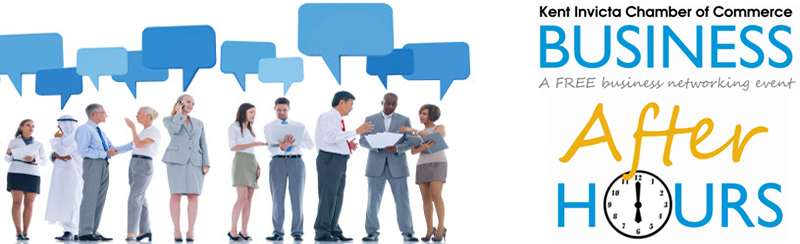 Kent Invicta Chamber of Commerce – After Hours ClubThe After Hours Club is a popular and highly successful ‘casual’ networking event. The informal atmosphere and relaxed environment is the ideal place to chat to fellow business people. No booking required, just turn up!This event is open to members and non-members.Complimentary tea and coffee will be served.The Conningbook HotelVenue Phone: 01233 636 863Canterbury Road
Ashford
Kent
TN24 9QRAll times and events: https://www.kentinvictachamber.co.uk/events/Search more events and networking groups:https://www.eventbrite.co.uk/http://www.findnetworkingevents.com/WhenWhereWho to contact Tuesday06:30BNI – Garden of EnglandThe London BeachAshford RoadTenterdeenKentTN30 6HXhttp://bnikent.co.uk/kent-bni-garden-of-england/Tim ElgarChapter Area Director Consultant01474 369099WhenWhereWho to contactThursdayFortnightly08:00 – 10:00Ashford Breakfast Business NetworkingBeefeaterEureka Leisure ParkAshfordKentTN25 4BNhttps://www.4networking.biz/Events/Details/83421Judith JacksonGroup Co-ordinatorContact via 4N websiteWhenWhereWho to contact FridayFortnightly08:00 – 10:00Maidstone Breakfast Business NetworkingK Sports CobdownStation RoadDittonAylesfordME20 6AUhttps://www.4networking.biz/Events/Details/83311Lorraine BurwoodGroup Co-ordinatorContact via 4N websiteWhenWhereWho to contact FridayFortnightly08:00 – 10:00Tunbridge Wells and Crowborough Breakfast Business NetworkingThe Mark Cross InnMark CrossCrowboroughEast SussexTN6 3NPhttps://www.4networking.biz/Events/Details/83181Caroline WebbGroup Co-ordinatorContact via 4N website